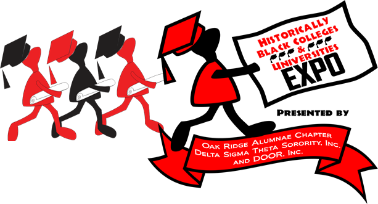 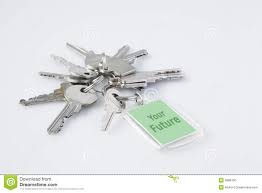 Historically Black Colleges & Universities Exposition (HBCU Expo)P. O. Box 5387Oak Ridge, TN 37831-5387August 26, 2019Dear Counselors, Administrators, & Staff:ON-THE-SPOT SCHOLARSHIPS (Seniors need to bring at least 5 copies of transcripts and test scores).ACT Prep & ACT Strategies (prerequisite to 6- weeks FREE ACT course).Financial Independence, graduating from college debt-free, plus other tipsStay Safe: Females Only session and Males Only sessionJobs & Military RecruitersFUN! Step & Stroll performances.  FREE breakfast snacks and LUNCHSAVE the DATE! Saturday, September 21, 2019HBCUs: The Keys to a Promising FutureCelebrating 30 years of Historically Black Colleges and Universities Exposition (HBCU Expo)/ College Fair. The Oak Ridge Alumnae Chapter of Delta Sigma Theta Sorority, Inc.; DOOR, Inc. [501(c) (3) organization]; and Roane State Community College, Oak Ridge Campus extends this invitation to you and your students to participate in the 2019 30th Historically Black Colleges and Universities Exposition (HBCU Expo) (College Fair) …Roane State Community College, Oak Ridge Campus – GOFF Building701 Briarcliff AvenueOak Ridge, Tennessee 378309:00 am until 3:00pmRegistration starts at 8:30am - light breakfast will be served. There are several ways to register: Complete the attached registration form and return to us by September 16, 2019. Individual Student Online Form: https://form.jotform.com/92465122842153       3)    Facebook: https://www.facebook.com/oakridgealumnaechapterIf you have questions, please send an email to hbcuorac@gmail.com or call (423)341-4936We look forward to seeing 7th -12th grade students at the 2019 HBCU Expo.Lorena “Lori” Whipple, PhD		Karen E. Lott                                     Yolanda C. Childs Chair, HBCU Expo Committee          	President, Oak Ridge Alumnae          President, DOOR, Inc	   	                                       Delta Sigma Theta Sorority, Inc	   